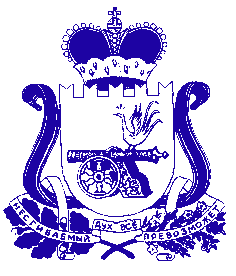 АДМИНИСТРАЦИЯ МУНИЦИПАЛЬНОГО ОБРАЗОВАНИЯ «КРАСНИНСКИЙ РАЙОН»  СМОЛЕНСКОЙ ОБЛАСТИП О С Т А Н О В Л Е Н И Еот 05.07.2018 № 381О внесении изменений  в постановление Администрации муниципального образования«Краснинский район» Смоленской областиот 16 августа 2016 года № 367«Об утверждении Порядка принятия решений о признании безнадежной к взысканию задолженности по платежам в бюджет Краснинского городского поселения Краснинского района Смоленской  области» В соответствии с Федеральным законом  от 28.12.2017 года № 434-ФЗ «О внесении изменений в Бюджетный кодекс Российской Федерации и статью 6  Федерального закона «О внесении изменений в бюджетный кодекс Российской Федерации и отдельные законодательные акты Российской Федерации», Администрация муниципального образования «Краснинский район» Смоленской области  п о с т а н о в л я е т:1. Внести в Порядок принятия решений о признании безнадежной к взысканию задолженности по платежам в бюджет Краснинского городского поселения Краснинского района Смоленской области, утвержденный постановлением Администрации муниципального образования «Краснинский район» Смоленской области от 16 августа 2016 года № 367 «Об утверждении Порядка принятия решений о признании безнадежной к взысканию задолженности по платежам в бюджет Краснинского городского поселения Краснинского района Смоленской области» (далее – Порядок) следующие изменения:пункт 11 Порядка изложить в новой редакции:«11. Положения настоящего порядка не распространяются на платежи, установленные законодательством о налогах и сборах, законодательством Российской Федерации об обязательном социальном страховании от несчастных случаев на производстве и профессиональных заболеваний, правом Евразийского экономического союза и законодательством Российской Федерации о таможенном деле.».2. Разместить настоящее постановление на официальном сайте Администрации муниципального образования «Краснинский район» Смоленской области в информационно – коммуникационной сети «Интернет»И. о. Главы муниципального образования«Краснинский район» Смоленской области          В.А. Боханов